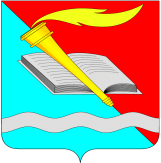 РОССИЙСКАЯ ФЕДЕРАЦИЯСОВЕТ ФУРМАНОВСКОГО МУНИЦИПАЛЬНОГО РАЙОНАСЕДЬМОГО СОЗЫВАИВАНОВСКАЯ ОБЛАСТЬРЕШЕНИЕот 28 мая 2020 года                                                                                                            № 56 г. ФурмановО первоочередных мероприятиях по поддержке предпринимательской деятельности на территории Фурмановского муниципального района в связи с осуществлением мер по противодействию распространению коронавирусной инфекции COVID-2019В соответствии с Федеральным законом от 06.10.2003 № 131-ФЗ «Об общих принципах организации местного самоуправления в Российской Федерации», указом Губернатора Ивановской области от 17.03.2020 № 23-уг «О введении на территории Ивановской области режима повышенной готовности», указом Губернатора Ивановской области от 25.03.2020 № 29-уг "О первоочередных мероприятиях по поддержке предпринимательской деятельности в Ивановской области в связи с осуществлением мер по противодействию распространению на территории Ивановской области коронавирусной инфекции COVID-2019", постановлением Правительства Российской Федерации от 03.04.2020 N 439 "Об установлении требований к условиям и срокам отсрочки уплаты арендной платы по договорам аренды недвижимого имущества", руководствуясь Уставом Фурмановского муниципального района,  Совет Фурмановского муниципального районаРЕШИЛ:       1. Администрации Фурмановского муниципального района, муниципальным учреждениям и предприятиям Фурмановского муниципального района по договорам аренды муниципального имущества, в том числе земельных участков обеспечить:        1.1. В течение 30 дней со дня обращения арендатора имущества, осуществляющего деятельность в отраслях российской экономики, в наибольшей степени пострадавших в условиях ухудшения ситуации в результате распространения новой коронавирусной инфекции, перечень которых утвержден постановлением Правительства Российской Федерации от 03.04.2020 N 434, за исключением арендаторов, указанных в пунктах 1.2., 1.3. настоящего Решения, обеспечить заключение дополнительного соглашения, предусматривающего:-отсрочку уплаты арендной платы, предусмотренной в 2020 году, в соответствии с требованиями к условиям и срокам такой отсрочки, утвержденными постановлением Правительства Российской Федерации от 03.04.2020 N 439 "Об установлении требований к условиям и срокам отсрочки уплаты арендной платы по договорам аренды недвижимого имущества";-уменьшение размера арендной платы с учетом фактического неосуществления арендатором имущества деятельности, а также с учетом нерабочих дней, установленных указами Президента Российской Федерации о мерах по обеспечению санитарно-эпидемиологического благополучия населения в связи с новой коронавирусной инфекцией".        1.2. в течение 7 рабочих дней со дня обращения арендаторов - субъектов малого и среднего предпринимательства, включенных в Единый реестр субъектов малого и среднего предпринимательства, осуществляющего деятельность в отраслях российской экономики, в наименьшей степени пострадавших в условиях ухудшения ситуации в результате распространения новой коронавирусной инфекции обеспечить заключение дополнительных соглашений, предусматривающих отсрочку уплаты арендных платежей по договорам аренды имущества за апрель - июнь 2020 года на срок, предложенный такими арендаторами, но не позднее 31 декабря 2021 года;        1.3. в течение 7 рабочих дней со дня обращения арендаторов - субъектов малого и среднего предпринимательства, включенных в Единый реестр субъектов малого и среднего предпринимательства, в случае, если договором аренды предусмотрено предоставление в аренду имущества, в целях его использования для осуществления деятельности в отраслях, включенных в Перечень отраслей российской экономики, в наибольшей степени пострадавших в условиях ухудшения ситуации в результате распространения новой коронавирусной инфекции, утвержденный постановлением Правительства Российской Федерации от 03.04.2020 N 434, обеспечить заключение дополнительных соглашений, предусматривающих освобождение таких арендаторов от уплаты арендных платежей по договорам аренды имущества за апрель - июнь 2020 года.         1.4. Администрации Фурмановского муниципального района при предоставлении указанных в пунктах 1.2. и 1.3. отсрочки или освобождения от уплаты арендных платежей в дополнительных соглашениях предусмотреть установление ежемесячной арендной платы в размере 1 (одного) рубля за 1 (один) квадратный метр площади арендуемого имущества на срок с даты введения в действие режима повышенной готовности, установленного указом Губернатора Ивановской области от 17.03.2020 N 23-уг "О введении на территории Ивановской области режима повышенной готовности", до 31 декабря 2020 года".Настоящее Решение вступает в силу с момента его подписания. Опубликовать настоящее Решение в "Вестнике администрации Фурмановского муниципального района и Совета Фурмановского муниципального района" и разместить на официальном сайте Администрации Фурмановского муниципального района (www.furmanov.su) в информационно-телекоммуникационной сети «Интернет». Возложить контроль за исполнением Решения на постоянную комиссию Совета Фурмановского муниципального района по вопросам местного самоуправления. Глава Фурмановскогомуниципального района Председатель Совета Фурмановскогомуниципального района                                                                                                                                                                                                                     Р.А. Соловьев                                           Г.В. Жаренова